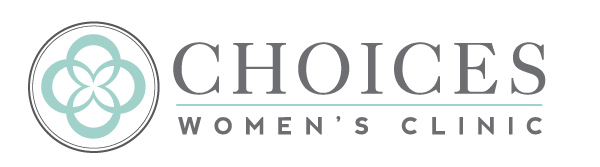 VOLUNTEER APPLICATIONHow did you first become aware of Choices Women’s Clinic? Briefly state what makes you interested in volunteering with the clinic.Do you consider yourself a Christian?  yes  noWhat is a Christian?How long have you been a Christian?Give a brief description about how you came to know Christ as your personal Savior and Lord.How has your life changed since your personal relationship with Jesus Christ began?Please describe how you stay active and growing in your faith.Church membership: Length of membership and involvement: Pastor’s name: Describe volunteer positions within your church/community you have served in or are currently serving. List any special training, Biblical studies or educational experiences.Briefly state what you are interested in accomplishing at our clinic:How does your spouse/family feel about your involvement?Have you ever counseled a woman who was considering an abortion?  Yes  No Explain: Have you ever had an abortion or had any traumatic experiences related to abortion? (This information will be kept completely confidential)  Yes  No Explain: If so are you willing to attend the abortion recovery group offered before counseling a woman in an unplanned pregnancy?  What special gifts, talents or personality traits do you bring to this ministry?What are your personal strengths?What areas need improvement?Are there any personality types that you have difficulty dealing with?Would it be difficult for you to work with other Christians of different theological beliefs?Please make a general evaluation of your knowledge in the following area:Knowledge of how abortions are performed and methods used excellent   good   fair   poorKnowledge of existing laws regulating abortion excellent   good   fair   poorKnowledge of biblical teaching on the sanctity of human life excellent   good   fair   poorUnder what circumstances would you consider abortion as an alternative for a woman with an unplanned pregnancy?Are you willing to share the gospel when appropriate? Describe your experience in sharing the Gospel:Volunteering at Choices Women’s Clinic is spiritual warfare.  How do you feel you will deal with this?The goal of Choices Women’s Clinic is to receive women who are experiencing an unplanned pregnancy by demonstrating love and providing them with information which will help them to make an informed decision about their pregnancy and the life of the unborn child.  Do you agree with this approach?  If so, please sign:Name:                                                                            Date: 